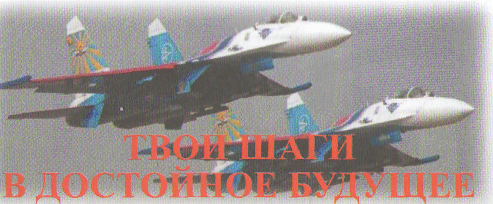                                   с 1 ноября по 25 декабря:    прийти в Военный комиссариат (далее ВК) по месту жительства и УТОЧНИТЬ перечень военно-учебных заведений (ВУЗ), порядок поступления в них;    выбрать для поступления 2-3 ВУЗ;    уточнить список общеобразовательных предметов, по которым будут необходимы результаты ЕГЭ для поступления в выбранный ВУЗ;    в ВК получить перечень документов, необходимых для формирования личного дела кандидата;    в  ВК заполнить анкеты, для оформления допуска к сведениям, составляющих государственную тайну.                               с 10 января по 25 марта:    собрать все документы для формирования личного дела кандидата, указанные в выданном перечне, и сдать их в ВК;    уточнить  в ВК сроки и порядок прохождения областной военно-врачебной комиссии;     продолжить свою личную подготовку  для поступления в военно-учебное заведение;                                      с 30 марта по 20 мая:    пройти   медицинское   обследование  на областной военно-врачебной комиссии;    завершить   сбор   документов  для формирования личного дела кандидата;   контролировать отправку личного дела в военно-учебное заведение;                                      с 21 мая по 1 июля:   закончить свою личную подготовку для поступления в военно-учебное заведение;   после получения из военно-учебного заведения вызова прибыть в ВК и получить воинские перевозочные документы для проезда в ВУЗс 1 по 10 июля (согласно вызова)УБЫТЬ и ПОСТУПИТЬ в ВУЗИНФОРМАЦИЯ К РАЗМЫШЛЕНИЮприемные комиссии военно-учебных заведений работают с 1 по 30 июля - если ты не поступил в военное образовательное учреждение, то успеваешь поступать в гражданское учебное заведениевремя обучения в военно-учебном заведении засчитывается в общий стаж военной службы  при нежелании офицера (прапорщика) продлить свой первый контракт и увольнении из рядов ВС РФ, он будет являться высококлассным специалистом, имеющим общий трудовой стаж 10 лет, стаж работы по специальности 5 лет - это значительно упрощает его достойное трудоустройство в дальнейшем  при увольнении из рядов ВС РФ офицер (прапорщик) ИМЕЕТ пенсию (в 50 лет)  по выслуге (от 25000 руб.),  возможность продолжения трудовой деятельности в любой организации с учетом своего служебного опыта по организации и руководству  персоналом  при  выполнению  широкого  спектра задач.УТОЧНЕННУЮ  ИНФОРМАЦИЮ о  правилах приема в ВУЗы МО РФ, перечень необходимых результатов по ЕГЭ для каждого учебного заведения МО, ФСВНГ  РФ  можно получить:на официальном сайте Министерства Обороны РФ в разделе образование; в Военном комиссариате города Ирбит, Байкаловского,  Ирбитского, Слободо-Туринского  и Туринского районов Свердловской области
по телефону: 8(34355) 6-37-45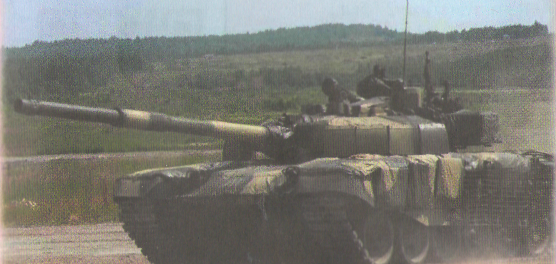 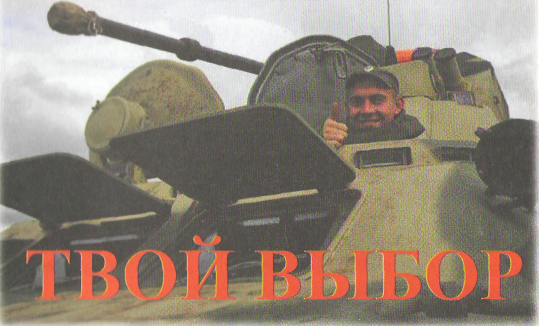 Высшее  профессиональное образование:  срок обучения - 5 лет.Выпускникам присваивается воинское звание лейтенант.Всем выпускникам военно-учебных заведений выдается  ДИПЛОМ  ГОСУДАРСТВЕННОГО ОБРАЗЦА о высшем образовании, позволяющий работать по избранной специальности в любой сфере деятельности.ПРЕИМУЩЕСТВА    ОБУЧЕНИЯ  В    ВОЕННЫХ   УЧЕБНЫХ   ЗАВЕДЕНИЯХАБИТУРИЕНТ  -  бесплатное проживание, питание;КУРСАНТ  -  бесплатное обучение, проживание, питание, бесплатный проезд к месту проведения летнего отпуска и обратно; бесплатное получение водительского удостоверения на категории "В", "С; возможность получения нескольких специальностей, ежемесячное денежное довольствие от 15000 до 25000 руб. (первый курс- 2000руб.).ВЫПУСКНИК -  гарантированное       трудоустройство; денежное довольствие лейтенанта от 45000 руб. (наличие надбавок).; рост размера денежного содержания в зависимости от выслуги лет; бесплатный проезд к месту проведения летнего отпуска и обратно; бесплатный переезд и провоз личного имущества (до 20 тонн) к месту службы (к избранному месту жительства при увольнении) военнослужащего и членов его семьи; выделение денежных средств для приобретения собственного жилья на семью военнослужащего.